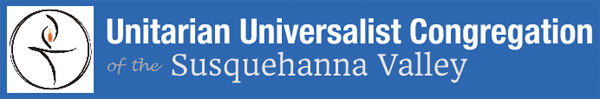 Religious Growth and Learning Registration Form2016-2017Child(ren)First Name 	Last Name	Birthdate	Grade		Please describe any allergies, behavioral concerns, learning or activity preferences, or other information that are important for your child(ren):Contact InformationParent/guardian 1 Name	Email	Preferred PhoneAre you a UUCSV Member? (please circle one)	Yes	No	Don't KnowAre you on the weekly RGL email list? (please circle one)Yes	No, but I'd like to be	No, and I'd like to stay that way, pleaseAre you on the daily UUCSV email list? (please circle one)Yes	No, but I'd like to be	No, and I'd like to stay that way, pleaseParent/guardian 2 Name	Email	Preferred PhoneAre you a UUCSV Member? (please circle one)	Yes	No	Don't KnowAre you on the weekly RGL email list? (please circle one)Yes	No, but I'd like to be	No, and I'd like to stay that way, pleaseAre you on the daily UUCSV email list? (please circle one)Yes	No, but I'd like to be	No, and I'd like to stay that way, pleaseAdult ParticipationRGL can only really work if we all pitch in - and the kids (and you) can benefit tremendously! Please remember that any activity that includes regular time with children under 18 will require that you have current background checks on file with UUCSV. Refer to the Background Checks and Clearances Policy (available on the UUCSV website, from the RGL director, or in hard copy at the church)I am/we are willing to help with (please check all that apply):		*Being part of a teaching team for an RGL unit (please note this does not mean writing the lesson plans! Those are provided for you.)		*Substitute teaching		*Assistant teaching regularly		Assistant teaching periodically		Planning activities for all-RGL Sundays or community fun time		*Leading activities for all-RGL Sundays or community fun time		Donating snacks for RGL and/or nursery		Anything else: 		Photo and Video Release - Child or YouthI hereby authorize the Unitarian Universalist Congregation of the Susquehanna Valley (UUCSV) to use my child(ren)'s photograph(s)  in the UUCSV newsletter, RGL brochure, and any other publications put out by the church.	I further authorize release of my child’s image for use on the UUCSV website (uucsv.org), in video footage that may be used to promote the church and its activities, or in any other print or online publications to which the church contributes. I understand that the church will keep me informed when my child’s picture appears in any such publications.	I understand, also, that the church will seek my permission if at any time my child’s name is to be published with his or her photograph or video image.Signature (or initials if electronic)  			Name (Please Print)			